Ex. 5                                          A1                             sportsRead and write the name of the sport the pupils of this school play the following days Monday                                                                    ---------------------  Wednesday                                                               ----------------------  Friday                                                                        ……………………….Sports at SchoolMy school sport club takes part in many sport games every week. Every Monday, there is a tennis tournament at our courts. The games are very long and last for hours. On Wednesdays, there are very exciting basketball matches between classes and finally there is a very hard football training on Fridays at our football pitch.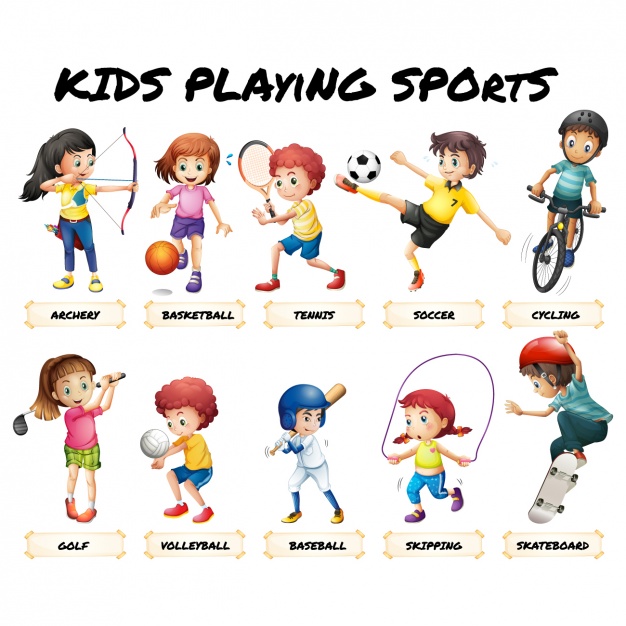 Name: ____________________________    Surname: ____________________________    Nber: ____   Grade/Class: _____Name: ____________________________    Surname: ____________________________    Nber: ____   Grade/Class: _____Name: ____________________________    Surname: ____________________________    Nber: ____   Grade/Class: _____Assessment: _____________________________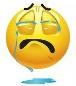 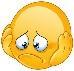 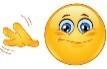 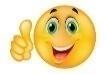 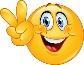 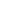 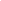 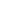 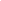 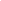 Date: ___________________________________________________    Date: ___________________________________________________    Assessment: _____________________________Teacher’s signature:___________________________Parent’s signature:___________________________